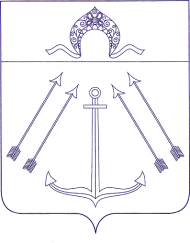 СОВЕТ  ДЕПУТАТОВ ПОСЕЛЕНИЯ  КОКОШКИНО   В ГОРОДЕ МОСКВЕ	________________________________________________________________		         проект внесен Главой поселения Сорокиным Е.В.РЕШЕНИЕ     от  ноября  2019 года   №  ___О назначении исполняющего обязанности главы администрации поселения Кокошкино в городе Москве     В соответствии с Законом города Москвы от 06.11.2002  № 56 "Об  организации местного самоуправления в городе Москве", п.2 ст.17 Устава поселения Кокошкино, Совет депутатов поселения Кокошкино в городе Москве решил:     1.  Назначить с 08 ноября 2019 года исполняющим обязанности главы администрации поселения Кокошкино в городе Москве заместителя главы администрации поселения Кокошкино Молчанова Сергея Валерьевича.     2.     Настоящее решение вступает в силу со дня принятия.     3. Опубликовать настоящее Решение в  Бюллетени «Московский муниципальный вестник» и разместить на сайте администрации поселения Кокошкино в информационной телекоммуникационной сети «Интернет».     4.   Контроль за исполнением настоящего решения возложить на главу поселения Кокошкино Сорокина Е.В.Глава поселения Кокошкино                                                      	          Е.В. Сорокин Редактор проекта:Глава поселения КокошкиноСорокин Е.В.